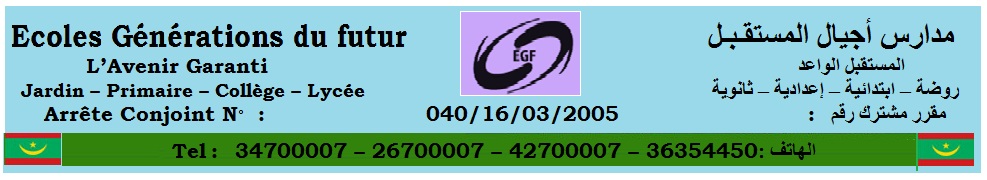 تــعــلــن مــدارس أجــيـال الــمــســـتــقــبــلفي تيارت )على شارع الصكوك( ، ولكصر (قرب سمعة ولد بيروك)، وفرعها على طريق الصكوك (خلف أبيت الماء)، وفي فرعها الجديد بدار البركة )قرب كبك دار البركة(  عن افتتاح التسجيل للعام الدراسي : 2019 – 2020  .في مختلف المستويات : (الروضة ، الابتدائية ، الإعدادية ، الثانوية) وذلك ابتداء من يوم الأحد : (15 /09/ 2019) ، وستكون أوقات الدوام من الساعة التاسعة صباحا  (00 : 9) ، وحتى الساعة الثانية ظهرا : (14 : 00) طيلة أيام الأسبوع . يفتح التسجيل أمام جميع تلاميذ أقسام الباكالوريا : (العلمية والرياضية 7D – 7C ، وشعبتي الآداب – الأصلية والعصرية : 7LO /7LM ) ، كما تعلن المدرسة عن افتتاح مستوى سادس أدب 6LM  (نموذجي) للراغبين في التخصص الأدبي مستقبلاً، حيث يتيح لهم هذا المستوى الجديد تنمية قدراتهم المعرفية و تأهيلهم للمشاركة الناجحة في الباكالوريا الأدبية في العام التالي . مع إحاطتكم علما أن المدرسة تقدم لكم كوكبة من الأساتذة المتميزين بشهادة الجميع .السوابع العلمية والرياضية7D – 7C  أساتذة الرياضيات : سيدي ماجور –  سيد محمد  يرعاه الله –   محمد عبد الرحمن  (الأديب) –   أباه سيدات .أساتذة الفيزياء : محمد الأمين حسنات –  شامخ محمد حماده–    يرب  سيد الشيخ.أساتذة العلوم : محمدن  إسحاق (إسحاق) –   أمادو كاسمى –  المهدي حمادي.السوابع الأدبية – الأصلية والعصرية : 7LO – 7LM  أستاذ العربية : محمدن محمد محمود الشيخ الحسن . أستاذ الفكر الإسلامي والفلسفة : الشيخ التجاني  بلعمش . أستاذ التشريع الإسلامي : أحمدا  الدي .أستاذ الفرنسية : باب كاري . تنويه :حصلت المدرسة خلال العام المنصرم 2018 - 2019 :في مسابقة شهادة ختم الدروس الابتدائية على 6 رتب ضمن العشرة الأوائل على مستوى مقاطعة تيارت بينهم المركزين الثاني و الثالث.أما مسابقة ختم الدروس الإعدادية فقد حصلت المدرسة فيها على المركزين الأول و الثالث على مستوى الولاية الشمالية. بينما حصدت المدرسة ستة مراكز ضمن العشرة الأوائل في مسابقة الباكالوريا العلمية بينهم الأربعة الأوائل على مستوى مقاطعة تيارت.ملاحظة : يتم إعفاء التلميذ الأدنى مستوى من أصل 5 تلاميذ (إخوة) من تكاليف الدراسة عاما كاملا. عند دفع الوكيل تكاليف العام الدراسي كاملة (مع بداية شهر أكتوبر) فإنه يعفى من دفع رسوم أحد أشهر السنة. يمنح التلميذ الأول من فصله عند نهاية العام الدراسي، فرصة الدراسة مجانا في العام الدراسي الموالي في المدرسة. للمزيد من المعلومات اتصلوا على : 42700007 - 34700007  - 26700007-  36354450 22354450 -Les Ecoles Générations du futurSiège de Teyarett (sur la route de Soukouk)Siège du Ksar (Près de l’étage de Ould Beyrouck) Extension Soukouk (derrière  Beit El Ma)Nouvelle Extension de Dar El Barka (Près de la CAPEC Dar El Barka)  Informent le public que les inscriptions pour l’année scolaire 2019 – 2020, débuteront le Dimanche : 15/09/2019 (quotidiennement et en permanence de 9H : 00 à 14H : 00) et elles concernent tous les niveaux. Elles seront également ouvertes aux élèves de terminales : séries scientifiques (C et D), séries lettres Modernes et Originelles – (LM - LO). En plus l’école informe le public de l’ouverture d’une 6emeLM – (classe pilote) pour les élèves qui ambitionnent de poursuivre de solides études en littérature dans l’avenir et éventuellement de se préparer sérieusement à l’épreuve du baccalauréat dans des conditions optimales.L’école met à votre disposition une équipe de professeurs chevronnés (selon un avis unanime du grand public) :   Classe  7C – 7D Professeurs Maths : Sidi Major – Sidi Med Yarahellah – Med Abderrahmane (Ledib) – Bah SidattProfesseurs PC : Mohamed Lemin Hasnatt  – Yarba Sidi Cheikh – Chamekh Mohamed HamadaProfesseurs SN : Mohemeden Ishagh (Ishagh) – Mamadou Gasséma – El Mehdi HemadiClasse  7LM – 7LOProfesseur Pensée Islamique (El Viker) : Cheikh Tijani BellamechProfesseur Philosophie : Cheikh Tijani BellamechProfesseur  législation Islamique (Techri) : Ahmeda Dey Professeur Français : Baba GariProfesseur  Arabe : Mohemeden Mohamed Mahmoud Cheikh El Hessan Information :Cette année 2018 – 2019 l’école s’est démarquée par se résultats :     Sur les dix (10) premiers admis au concours d’entrée en première année du secondaire 2018 – 2019, au niveau de la Moughataa de Teyarett, l’école a arraché les six (6) premières places.Au BEPC, le premier (1er) et le troisième (3eme) rang, au niveau de la  Wilaya de Nouakchott Nord, reviennent à l’école.  Sur les dix (10) premiers admis au BAC (D), les six(6) premières places sont occupées par l’école et parmi celles – ci figurent les quatre (4) premiers au niveau de la Moughataa de Teyarett    NB :   Tout correspondant qui inscrit cinq (5) enfants sera dispensé du paiement des frais annuels pour le cinquième se trouvant dans la plus petite classe.  Tout correspondant qui payera intégralement les frais annuels au mois d’Octobre, sera dispensé du paiement d’un mois sur les neuf  (1/9) globaux. Le premier de chaque classe sera dispensé du paiement des frais annuels de l’année  scolaire suivante.  Pour plus d’information, contacter les numéros:36354450 – 22354450 – 42700007 – 34700007 – 26700007 